УПРАВЛЕНИЕ ОБРАЗОВАНИЯ АДМИНИСТРАЦИИ  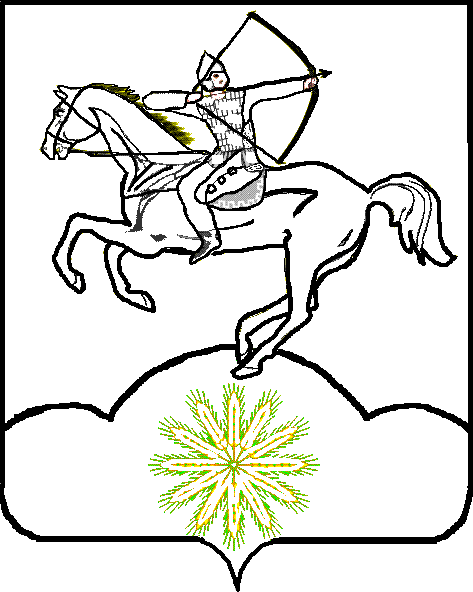 МУНИЦИПАЛЬНОГО ОБРАЗОВАНИЯ ТИХОРЕЦКИЙ РАЙОН ПРИКАЗот 24.05.2013                                                                                       № 471пос. ПарковыйОб организации работы по соблюдению Примерных единых требований к одежде обучающихся  в общеобразовательных учреждениях муниципального образования Тихорецкий район	  В связи с вступлением в силу с 1 сентября 2013 года Федерального Закона от 29 декабря 2012 года № 273-ФЗ «Об образовании в Российской Федерации», во исполнение приказа министерства образования и науки Краснодарского края  от  23 мая 2013 года № 2805 «Об установлении Примерных единых требований к одежде обучающихся по образовательным программам начального общего, основного общего и среднего общего образования» и в целях организации эффективной работы по соблюдению  единых требований к одежде обучающихся общеобразовательных учреждений муниципального образования Тихорецкий район  п р и к а з ы в а ю: 	  1.Отделу общего образования управления образования администрации муниципального образования Тихорецкий район (Скорищенко):1.1.Обеспечить контроль за работой  общеобразовательных учреждений муниципального образования Тихорецкий район по установлению единых требований к одежде обучающихся и соблюдением Примерных единых требований к одежде обучающихся, утвержденных приказом министерства образования и науки Краснодарского края от 23 мая 2013 года № 2805.	2.Директорам общеобразовательных учреждений муниципального образования Тихорецкий район:	2.1.Организовать обсуждение единой школьной формы с учетом Примерных единых требований к одежде обучающихся по образовательным программам начального общего, основного общего и среднего общего образования на заседаниях Управляющего совета, педагогического совета, общешкольного родительского комитета, классных, общешкольных родительских собраниях в срок до 27 мая 2013 года.	2.2.Разработать и утвердить на основании итогов обсуждений с учетом Примерных единых требований к одежде обучающихся по образовательным программам начального общего, основного общего и среднего общего образования локальный акт об установлении единых требований к одежде обучающихся в срок до 1 июня 2013 года.	2.3.Обеспечить выполнение Примерных единых требований к одежде обучающихся в срок до 1 сентября 2013 года.2.4.Представить в отдел общего образования (Скорищенко) копии локальных актов об установлении единых требований к одежде обучающихся в срок до 15 июня 2013 года.	                                                                                                                           2.5.Обеспечить размещение информации по данному вопросу, в том числе локального акта на официальном сайте общеобразовательного учреждения в срок до 13 июня 2013 года.	3.Контроль за выполнением приказа возложить на начальника отдела общего образования управления образования администрации муниципального образования Тихорецкий район И.В.Скорищенко.	  4.Приказ вступает в силу со дня его подписания.Начальник управления                                                                    О.В.Шинтяпкина